9	to consider and approve the Report of the Director of the Radiocommunication Bureau, in accordance with Article 7 of the Convention:9.1	on the activities of the Radiocommunication Sector since WRC-15;9.1 (9.1.2) 	Resolution 761 (WRC-15) - Compatibility of International Mobile Telecommunications and broadcasting-satellite service (sound) in the frequency band 1 452-1 492 MHz in Regions 1 and 3IntroductionITU-R and CEPT have been conducting regulatory and technical studies between International Mobile Telecommunications (IMT) and the broadcasting-satellite service (sound) (BSS (sound)) in the frequency band 1 452-1 492 MHz in Region 1 and Region 3 pursuant to Resolution 761 (WRC-15).The protection of the BSS (sound) is achieved by the application of RR No 9.19 currently in force.For the protection of IMT in Resolution 761 (WRC-15), the application of RR No 9.11 does not provide long-term stability for the operation of IMT due to the fact that only the IMT systems that would come into operation within the next three years would be protected if their coordination is agreed, and only for those three years. This situation implies that IMT systems may not be protected appropriately in those countries planning to deploy them in future, if the territory of those countries were covered by a satellite network service area provided by another country’s BSS (sound) system(s).CEPT has harmonised the frequency band 1 452-1 492 MHz for supplemental downlink under the mobile service. Therefore CEPT is of the view to protect the IMT from BSS (sound). Power flux density (pfd) limit(s) at the Earth’s surface produced by a space station in the BSS (sound) in the frequency band 1 452-1 492 MHz in Region 1 and Region 3 are proposed in RR Article 21, except for the list of countries wishing to keep coordination procedure under RR No. 9.11, because they have stations with more stringent protection requirement (e.g. aeronautical telemetry systems in countries listed in RR No 5.342 with protection criteria according to Report ITU-R M.2324).Although the proposal is restricted to Region 1 and Region 3 in line with this agenda item, WRC-19 may consider the possibility for Region 2 to be included in the application of the pfd limit (together with the possibility for any concerned countries to continue to apply the existing RR No 9.11 procedure).ProposalsARTICLE 21Terrestrial and space services sharing frequency bands above 1 GHzSection V − Limits of power flux-density from space stationsMOD	EUR/16A21A2/1TABLE  21-4     (Rev.WRC-)_______________*	The references to services are those services which have allocations in Article 5.Reasons:	In order to facilitate the coexistence between IMT and BSS in the frequency band 1 452-1 492 MHz, the current regulatory procedures governing the relation between BSS and terrestrial services need to be modified by inserting a pfd value of -112 dBW/m²/MHz for Region 1 and Region 3 with the view to provide a more stable (long-term) situation to IMT.APPENDIX 5 (REV.WRC-15)Identification of administrations with which coordination is to be effected or
agreement sought under the provisions of Article 9MOD	EUR/16A21A2/2TABLE 5-1     (Rev.WRC-)Technical conditions for coordination(see Article 9)…TABLE 5-1 (continued)     (Rev.WRC-)Reasons:	Coordination under RR No 9.11 will continue to apply only for countries for Region 1 and Region 3 that wish to do so because of more stringent protection requirement (e.g. in order to protect aeronautical telemetry systems)._____________World Radiocommunication Conference (WRC-19)
Sharm el-Sheikh, Egypt, 28 October – 22 November 2019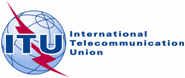 PLENARY MEETINGAddendum 2 to
Document 16(Add.21)-E7 October 2019Original: EnglishEuropean Common ProposalsEuropean Common ProposalsProposals for the work of the conferenceProposals for the work of the conferenceAgenda item 9.1(9.1.2)Agenda item 9.1(9.1.2)Frequency bandService*Limit in dB(W/m2) for angles
of arrival (δ) above the horizontal planeLimit in dB(W/m2) for angles
of arrival (δ) above the horizontal planeLimit in dB(W/m2) for angles
of arrival (δ) above the horizontal planeReference bandwidthFrequency bandService*0°-5°5°-25°25°-90°Reference bandwidth1 670-1 700 MHzEarth exploration-
satelliteMeteorological-satellite−133
(value based on sharing with meteorological
aids service)−133
(value based on sharing with meteorological
aids service)−133
(value based on sharing with meteorological
aids service)1.5 MHz………………Reference
of
Article 9CaseFrequency bands 
(and Region) of the service 
for which coordination 
is soughtThreshold/conditionCalculation 
methodRemarks...……………No. 9.11
GSO,
non-GSO/
terrestrialA space station in the BSS in any band shared on an equal primary basis with terrestrial services and where the BSS is not subject to a Plan, in respect of terrestrial services620-790 MHz (see Resolution 549 (WRC-07))
1 452-1 492 MHz
2 310-2 360 MHz (No. 5.393)
2 535-2 655 MHz
(Nos. 5.417A and 5.418)
17.7-17.8 GHz (Region 2) 
74-76 GHzBandwidths overlap: The detailed conditions for the application of No. 9.11 in the bands 2 630-2 655 MHz and 2 605-2 630 MHz are provided in Resolution 539 (Rev.WRC-03) for non-GSO BSS (sound) systems pursuant to Nos. 5.417A and 5.418, and in Nos. 5.417A and 5.418 for GSO BSS (sound) networks pursuant to those provisions.Check by using the assigned frequencies and bandwidths...……………